Задача 1Для линейной электрической цепи постоянного тока, схема которой согласно варианту задания определяется из таблицы и изображена на рисунке, по заданным в указанной таблице величинам выполнить следующее.1) Составить на основании законов Киргхофа систему уравнений для расчета токов в ветвях электрической цепи (математическую модель)2) Определить токи во всех ветвях электрической цепи3) Определить показание вольтметра4) Составаить баланс мощностей для исходной электрической цепи5) Построить в масштабе потенциальную диаграмму для внешнего контура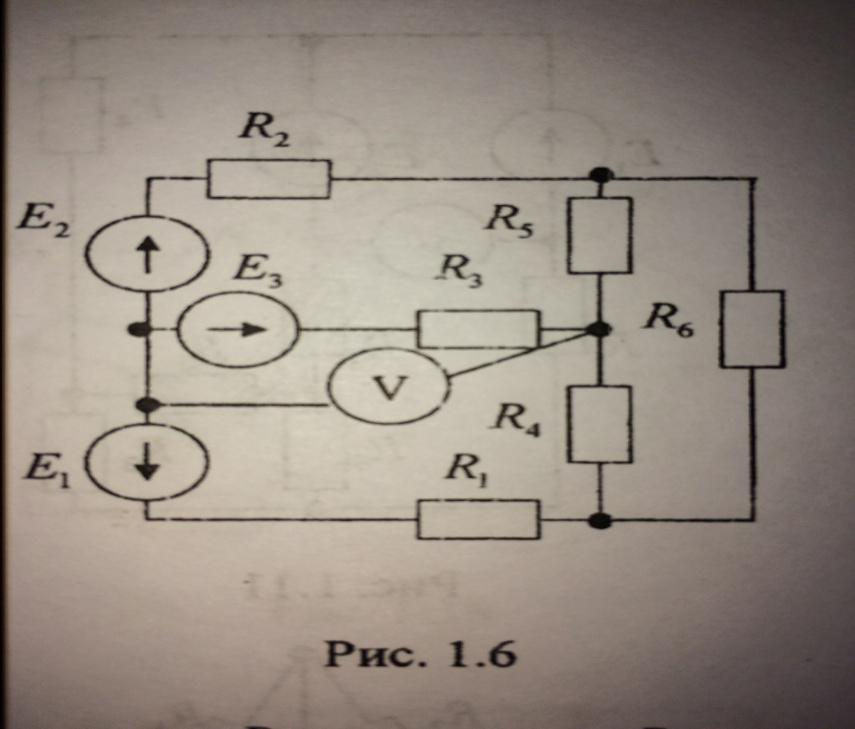 Примечания. 1) Каждый пункт задания следует рассматривать для исходной схемы электрической цепи.2) Сопротивлением соединительных проводов пренебречь3) Сопротивление вольтметра следует принять бесконечно большим.Задача 3Для трехфазной электрической цепи синусоидального тока определить следующее:1) Вычислить фазные и линейные токи.2) Для четырехпроводной цепи определить ток в нейтральном проводе.3) Определить активную мощность во всей цепи и в каждой фазе отдельно.4) Построить в масштабе диаграмму токов и напряжений.Дано:     f = 50 гц		RAB= 10 Ом	 	RBC=10 Ом 		RCA= 10 Ом    Uл=127		CAB= 100 мкФ	 CBC= 100 мкФ	 CCA= 100 мкФ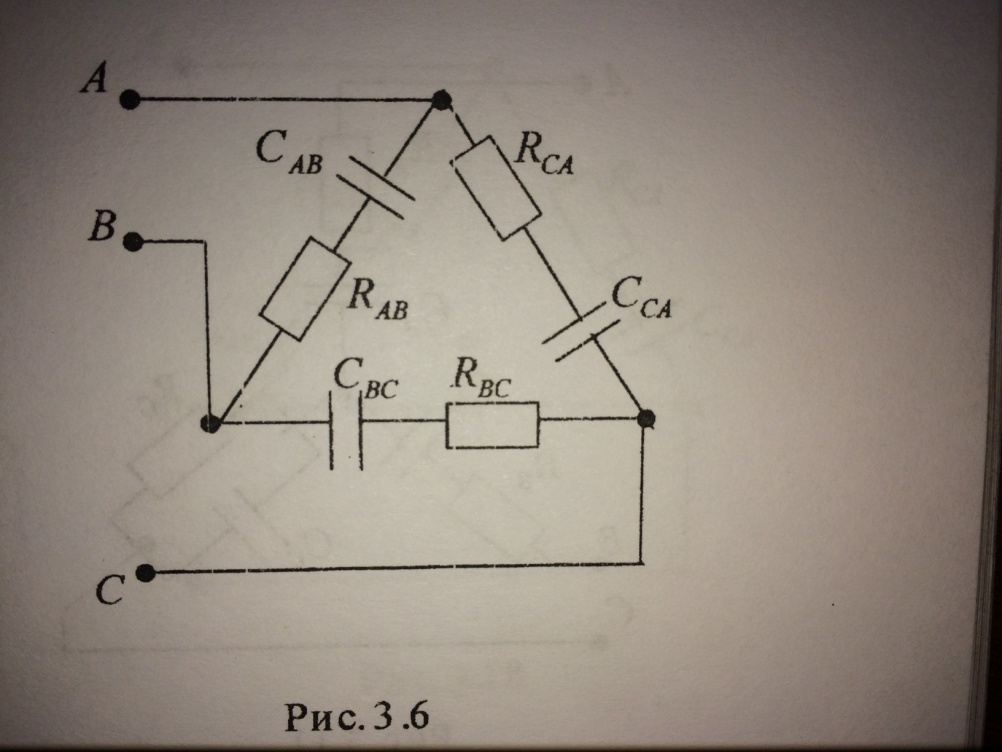 НомерНомерR1R2R3R4R5R6E1E1E1Вар.РисОмОмОмОмОмОмВВВ61.618101014165201060